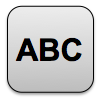 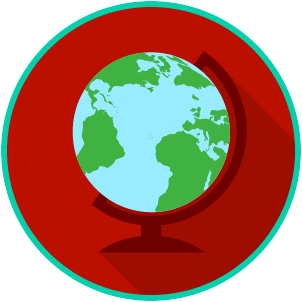 International ConflictsWrite about your understanding of the involvement of the United States in international conflicts by explaining the connections between and among each of the terms in the concept circle. How do the terms in the concept circle fit together?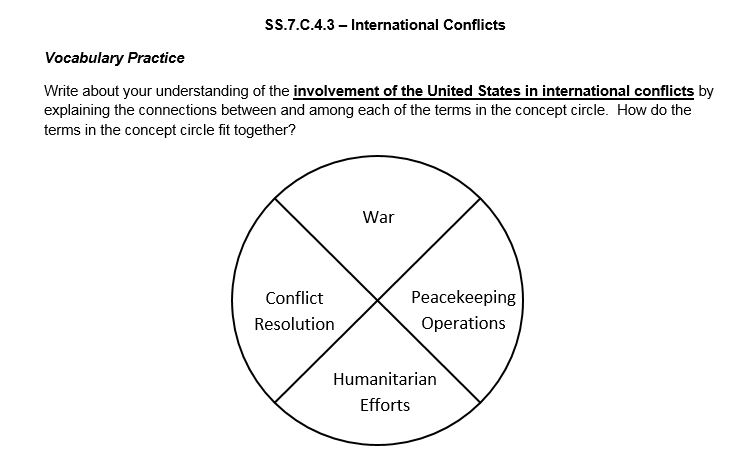 